May 5, 2021Via Certified MailRichard P BrookmanBrice Associates LLC477 Cafferty RoadErwinna PA  18920					RE:	Bond Continuation Certificate						Brice Associates LLC						A-2010-2192166Dear Mr. Brookman:	Please find under cover of this letter the financial instrument filed with the Commission on behalf of Brice Associates LLC because it is not acceptable.  The Commission requires a supplier to file an original bond, letter of credit, continuation certificate, amendment, or other financial instrument as part of a supplier’s licensing requirements under Section 2809(c) of the Pennsylvania Public Utility Code.  The enclosed financial instrument lists a surety company and bond number that do not match the bond we have on file.  As such, we cannot apply this continuation to the existing bond on file.  Please file the corrected, originally signed and sealed security instrument with my office within 30 days of the date of this letter, preferably by overnight delivery. If you are unable to meet this deadline due to the ongoing pandemic emergency of COVID-19, please email Secretary Rosemary Chiavetta at rchiavetta@pa.gov.Sincerely,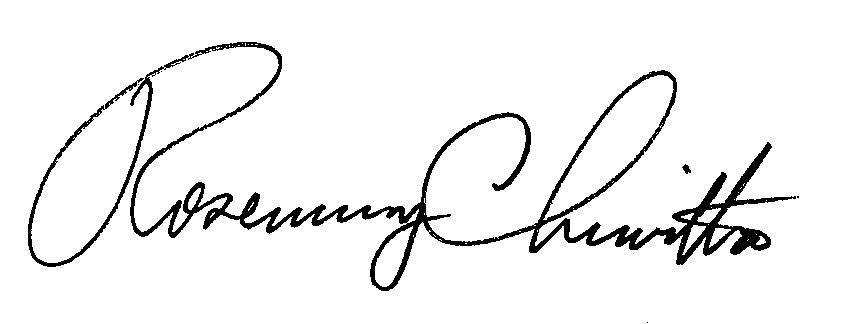 Rosemary ChiavettaSecretary of the CommissionRC: alwEnclosures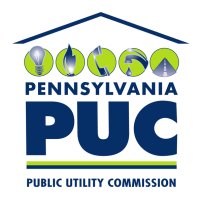  PUBLIC UTILITY COMMISSION400 NORTH STREET, KEYSTONE BUILDING, SECOND FLOORHARRISBURG, PENNSYLVANIA  17120IN REPLY PLEASE REFER TO OUR 